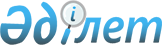 Об утверждении Правил использования средств на развитие племенного животноводства на 2006 годПостановление Правительства Республики Казахстан от 13 марта 2006 года N 153

      В соответствии с  Законом  Республики Казахстан от 22 ноября 2005 года "О республиканском бюджете на 2006 год", в целях поддержки отечественных сельскохозяйственных товаропроизводителей в обеспечении племенной продукцией (материалом) Правительство Республики Казахстан  ПОСТАНОВЛЯЕТ: 

      1. Утвердить прилагаемые Правила использования средств на развитие племенного животноводства на 2006 год. 

      2. Настоящее постановление вводится в действие с 1 января 2006 года и подлежит опубликованию.       Исполняющий обязанности 

      Премьер-Министра 

      Республики Казахстан Утверждены             

постановлением Правительства    

Республики Казахстан        

от 13 марта 2006 года N№153     

  Правила использования средств на развитие 

племенного животноводства на 2006 год  

  1. Общие положения 

      1. Настоящие Правила использования средств на развитие племенного животноводства на 2006 год (далее - Правила) определяют общие условия и порядок выплаты средств (далее - субсидирование) племенным заводам, племенным хозяйствам, племенным и дистрибьютерным центрам (далее - субъекты племенного животноводства) с целью сохранения и развития племенного животноводства за счет и в пределах средств, предусмотренных в республиканском бюджете на 2006 год по подпрограмме 101 "Целевые текущие трансферты областным бюджетам, бюджетам городов Астаны и Алматы на развитие племенного животноводства" программы 009 "Целевые текущие трансферты областным бюджетам, бюджетам городов Астаны и Алматы на развитие сельского хозяйства". 

      2. Субсидии предназначаются на: 

      1) частичное удешевление стоимости реализованных отечественным сельскохозяйственным товаропроизводителям племенной продукции (материала); 

      2) полное возмещение стоимости специального технологического, лабораторного оборудования (далее - оборудование), а также специальной сельскохозяйственной техники и оргтехники (далее - техника), приобретаемых для развития племенного дела; 

      3) полное возмещение затрат по приобретению и содержанию племенных быков- и баранов-производителей, получению, хранению, использованию их семени и эмбрионов в племенном центре; 

      4) полное возмещение затрат по приобретению и содержанию племенной птицы в племенном хозяйстве по мясному птицеводству (далее - племенное хозяйство); 

      5) полное возмещение затрат по разведению, содержанию и тренингу племенных лошадей, получению и хранению семени жеребцов-производителей в племенном заводе по Костанайской породе (далее - племенной завод); 

      6) погашение субъектами племенного животноводства, аттестованными после 1 января 2000 года, налоговой задолженности, образовавшейся по состоянию на 1 января 2000 года и непогашенной по состоянию на 1 января 2005 года (далее - отсроченная налоговая задолженность), в республиканский и местные бюджеты. 

      3. Субсидии, указанные в подпункте 1) пункта 2 настоящих Правил, выплачиваются аттестованным в установленном порядке субъектам племенного животноводства за фактически реализованные отечественным сельскохозяйственным товаропроизводителям по удешевленной стоимости объемы племенной продукции (материала) в пределах, установленных местными исполнительными органами квот на племенное дело. 

      4. Нормативы субсидий на каждый вид племенной продукции (материала) устанавливаются согласно  приложению 1  к настоящим Правилам. 

      5. Субъекты племенного животноводства реализуют племенную продукцию (материал) отечественным сельскохозяйственным товаропроизводителям самостоятельно по ценам, утвержденным Министерством сельского хозяйства Республики Казахстан (далее - Министерство), уменьшенным на размер выплачиваемой субсидии. 

      6. Рекомендуемые формы договора купли-продажи, акта целевого использования племенной продукции (материала), сводных актов о реализации племенной продукции (материала) по району, области, а также годовая смета распределения бюджетных средств подведомственных Министерству племенного центра, племенного хозяйства, племенного завода утверждаются Министерством.  

  2. Порядок использования субсидий 

на развитие племенного животноводства 

      7. Для получения субсидий за реализацию племенной продукции (материала) по удешевленной стоимости: 

      1) субъекты племенного животноводства представляют по мере свершения сделок, но не позднее 1 декабря 2006 года в отдел сельского хозяйства и земельных отношений акимата района (далее - отдел) следующие документы: 

      договор купли-продажи племенной продукции (материала); 

      копии платежных документов; 

      2) отдел ежемесячно к 5 числу, но не позднее 5 декабря 2006 года, представляет за предыдущий месяц сводный акт о реализации племенной продукции (материала) по району, утвержденный руководителем отдела, и акты его целевого использования с оригиналами договоров купли-продажи в департамент (управление); 

      3) департамент (управление) сельского хозяйства акиматов областей (далее - департамент (управление) проверяет представленные документы, составляет и утверждает сводный акт о реализации племенной продукции (материала) по области, по утвержденным сводным актам о реализации племенной продукции (материала) по области, на основе указанных в них объемов и нормативов на каждый вид племенной продукции (материала) определяет объемы причитающихся бюджетных денег и в пределах установленных квот составляет объединенную сводную ведомость о реализации племенной продукции (материала) и выплате субсидий по области. Перечисление причитающихся субсидий на текущие счета соответствующих субъектов племенного животноводства осуществляется департаментом (управлением) в соответствии с планом финансирования путем представления в территориальные органы Комитета казначейства Министерства финансов Республики Казахстан (далее - территориальный орган Комитета казначейства) следующих документов: 

      объединенной сводной ведомости о реализации племенной продукции (материала) и выплате субсидий по области согласно  приложению 2  к настоящим Правилам; 

      счета к оплате. 

      8. Для полного возмещения затрат на приобретение племенных быков- и баранов-производителей, оборудования, техники в племенной центр: 

      1) племенной центр представляет в департамент (управление) по одному экземпляру договоров на приобретение племенных быков- и баранов-производителей отечественной или зарубежной селекции, оборудования, техники по перечню, согласованному с Министерством; 

      2) департамент (управление) в течение 10 дней проверяет представленные договоры и в соответствии с законодательством Республики Казахстан перечисляет бюджетные деньги на текущий счет племенного центра для приобретения племенных быков- и баранов-производителей, оборудования и техники. 

      После приобретения племенных быков- и баранов-производителей, оборудования, техники племенной центр представляет в течение последующего месяца в департамент (управление) копии платежных документов и актов поставок. 

      9. Для полного возмещения затрат на содержание племенных быков- и баранов-производителей, получение, использование, хранение их семени и эмбрионов в племенном центре: 

      1) племенной центр представляет в департамент (управление) один экземпляр расчетов по содержанию племенных быков- и баранов- производителей, получению, использованию, хранению их семени и эмбрионов, а также документы, подтверждающие фактические затраты по содержанию племенных быков- и баранов-производителей, получению, использованию, хранению их семени и эмбрионов; 

      2) департамент (управление) в течение 10 дней проверяет представленные документы и в соответствии с планом финансирования перечисляет бюджетные деньги на текущий счет племенного центра на содержание племенных быков- и баранов-производителей, получение, использование, хранение их семени и эмбрионов. 

      10. Для полного возмещения затрат по приобретению племенной птицы, оборудования и техники в племенное хозяйство: 

      1) племенное хозяйство представляет в департамент (управление) по одному экземпляру договоров на приобретение племенной птицы, оборудования и техники по перечню, согласованному с Министерством; 

      2) департамент (управление) в течение 10 дней проверяет представленные договоры и в соответствии с законодательством Республики Казахстан перечисляет бюджетные деньги на текущий счет племенного хозяйства для приобретения племенной птицы, оборудования и техники. После приобретения племенной птицы, оборудования и техники племенное хозяйство представляет в течение последующего месяца в департамент (управление) копии платежных документов и актов поставок. 

      11. Для полного возмещения затрат на содержание племенной птицы в племенном хозяйстве: 

      1) племенное хозяйство представляет в департамент (управление) один экземпляр расчетов по содержанию племенной птицы, а также документы, подтверждающие фактические затраты по содержанию племенной птицы; 

      2) департамент (управление) в течение десяти календарных дней проверяет представленные документы и в соответствии с планом финансирования перечисляет бюджетные деньги на текущий счет племенного хозяйства на содержание племенной птицы. 

      12. Для полного возмещения затрат на приобретение оборудования и техники в племенной завод: 

      1) племенной завод представляет в департамент (управление) по одному экземпляру договоров на приобретение оборудования и техники по перечню, согласованному с Министерством; 

      2) департамент (управление) в течение десяти календарных дней проверяет заключенные договоры и в соответствии с законодательством Республики Казахстан перечисляет бюджетные деньги на текущий счет племенного завода для приобретения оборудования и техники. После приобретения оборудования и техники племенной завод представляет в течение последующего месяца в департамент (управление) копии платежных документов и актов поставок. 

      13. Для полного возмещения затрат на разведение, содержание, тренинг племенных лошадей и хранение семени жеребцов в племенном заводе: 

      1) племенной завод представляет в департамент (управление) один экземпляр расчетов по разведению, содержанию, тренингу племенных лошадей и хранению их семени и документы, подтверждающие фактические затраты по разведению, содержанию, тренингу племенных лошадей и хранению семени жеребцов; 

      2) департамент (управление) в течение десяти календарных дней проверяет представленные расчеты и в соответствии с планом финансирования перечисляет бюджетные деньги на текущий счет племенного завода на разведение, содержание, тренинг племенных лошадей и хранение семени жеребцов. 

      14. Департамент (управление) для выплаты субсидий в соответствии с пунктами 8, 9, 10, 11, 12, 13 настоящих Правил представляет счет к оплате в территориальный орган Комитета казначейства. 

      15. Погашение субъектами племенного животноводства отсроченной налоговой задолженности в республиканский и местные бюджеты осуществляется в следующем порядке: 

      1) департаменты (управления) после опубликования настоящих Правил в течение месяца утверждают перечень субъектов племенного животноводства, аттестованных после 1 января 2000 года и не утративших статус до 1 января 2005 года. Утвержденный перечень субъектов племенного животноводства представляется в налоговые комитеты областей; 

      2) субъекты племенного животноводства и соответствующие налоговые органы составляют акты сверок отсроченной налоговой задолженности в разрезе бюджетов, видов налогов и других обязательных платежей в бюджет, пени и штрафов. Налоговые органы по областям, городам Астане и Алматы утверждают реестры актов сверок местных налоговых органов с субъектами племенного животноводства по форме согласно  приложению 3  к настоящим Правилам; 

      3) налоговые комитеты областей совместно с департаментами (управлениями) составляют и подписывают в трех экземплярах сводный акт сверок с указанием сумм отсроченной налоговой задолженности в разрезе бюджетов, видов налогов и других обязательных платежей в бюджет, пени и штрафов по форме согласно  приложению 4  к настоящим Правилам; 

      4) налоговые комитеты областей передают департаментам (управлениям) реквизиты субъектов племенного животноводства и соответствующих налоговых органов по месту регистрационного учета указанных субъектов, необходимые для заполнения счета к оплате; 

      5) департаменты (управления) представляют в территориальные органы Комитета казначейства один экземпляр сводного акта сверки и счета к оплате на погашение отсроченной налоговой задолженности за субъекты племенного животноводства. 

      16. Департаменты (управления) ежемесячно к 10 числу, но не позднее 10 декабря 2006 года представляют в Министерство копии объединенных сводных ведомостей на реализацию племенной продукции (материала) и выплату субсидий, отчет о реализации бюджетной программы, а также несут ответственность за достоверность документов, представленных на выплату субсидий. 

 Приложение 1      

к Правилам использования 

средств на развитие   

племенного животноводства 

на 2006 год                                Нормативы 

      субсидий на каждый вид племенной продукции (материала)       1. Нормативы субсидий на реализуемый племенной молодняк          2. Норматив субсидий на одну дозу семени быков-производителей     3. Нормативы субсидий на одно реализованное племенное яйцо       4. Полное возмещение стоимости приобретаемого оборудования и техники для племенного дела. 

      5. Полное возмещение затрат по приобретению, содержанию племенных быков и баранов-производителей в племенном центре, получению, использованию, хранению их семени и эмбрионов. 

      6. Полное возмещение затрат по приобретению и содержанию племенной птицы для племенного хозяйства. 

      7. Полное возмещение затрат по разведению, содержанию, тренингу племенных лошадей, получению и хранению семени племенных жеребцов на племенном заводе. 

Приложение 2       

к Правилам использования 

средств на развитие   

племенного животноводства 

на 2006 год       "Утверждаю"       

Руководитель Департамента  

сельского хозяйства области 

___________________________ 

(Ф.И.О., подпись, печать) 

"___" _________ 2006 года                   Объединенная сводная ведомость* 

              о реализации племенной продукции 

               (материала) и выплате субсидий 

       ___________________________________________________ 

         (племенной молодняк, семя быков производителей, 

                племенное яйцо - нужное оставить) 

                 за _________________ 2006 год 

                          месяц 

           _________________________________________ 

                          по области    * Составляется отдельно на каждый вид реализованной племенной  

продукции (материала) 

 

  Начальник отдела животноводства    ___________________________ 

                                        (Ф.И.О, подпись) 

Главный бухгалтер                  ___________________________ 

                                        (Ф.И.О, подпись) 

Приложение 3      

к Правилам использования 

средств на развитие   

племенного животноводства 

на 2006 год       "Утверждаю"          

(руководитель территориального 

налогового органа)    

_____________________________ 

"___" ___________ 2006 год                             Реестр 

        актов сверок налоговых органов с субъектами 

     племенного животноводства, участвующими в расчетах 

      по погашению отсроченной налоговой задолженности 

           в республиканский и местные бюджеты                                                  тенге    продолжение таблицы    Суммa прописью ______________ тенге, в том числе в 

республиканский бюджет ____________ тенге, в ___________ бюджет 

____________ тенге Руководитель соответствующего структурного 

подразделения территориального налогового органа 

_______________   __________________ 

   (подпись)            (Ф.И.О. 

                                               М.П. 

Приложение 4      

к Правилам использования 

средств на развитие   

племенного животноводства 

на 2006 год                          Сводный акт сверки      Налогового комитета с _________________________________ 

                              (наименование администратора 

        __________________________________________________ 

              республиканской бюджетной программы) 

        по погашению отсроченной налоговой задолженности в 

          республиканский и местные бюджеты по состоянию 

                  на "___" __________ 200_г.                                                   тенге    продолжение таблицы    Итого: Сумма, предполагаемая к погашению задолженности 

из республиканского бюджета ___________________ тенге 

Дата составления акта сверки: "___" ___________ 2006 г. Руководитель Налогового        Руководитель Департамента 

   комитета области               сельского хозяйства _______________________        _________________________ 

  (Ф.И.О. и подпись)              (Ф.И.О. и подпись)         М.П.                            М.П. 
					© 2012. РГП на ПХВ «Институт законодательства и правовой информации Республики Казахстан» Министерства юстиции Республики Казахстан
				Виды и породы 

животных и 

птицы Нормативы субсидий на 1 кг 

реализуемой живой массы, тенге 

(до 50 % стоимости) Нормативы субсидий на 1 кг 

реализуемой живой массы, тенге 

(до 50 % стоимости) Нормативы субсидий на 1 кг 

реализуемой живой массы, тенге 

(до 50 % стоимости) Нормативы субсидий на 1 кг 

реализуемой живой массы, тенге 

(до 50 % стоимости) Нормативы субсидий на 1 кг 

реализуемой живой массы, тенге 

(до 50 % стоимости) Нормативы субсидий на 1 кг 

реализуемой живой массы, тенге 

(до 50 % стоимости) Нормативы субсидий на 1 кг 

реализуемой живой массы, тенге 

(до 50 % стоимости) Нормативы субсидий на 1 кг 

реализуемой живой массы, тенге 

(до 50 % стоимости) Виды и породы 

животных и 

птицы Восточный 

регион Восточный 

регион Западный 

регион Западный 

регион Северный и 

Центральный 

регионы Северный и 

Центральный 

регионы Южный 

регион Южный 

регион 1 Пле- 

мен- 

ные 

за- 

воды Пле- 

мен- 

ные 

хо- 

зяй- 

ства Пле- 

мен- 

ные 

за- 

воды Пле- 

мен- 

ные 

хо- 

зяй- 

ства Пле- 

мен- 

ные 

за- 

воды Пле- 

мен- 

ные 

хо- 

зяй- 

ства Пле- 

мен- 

ные 

за- 

воды Пле- 

мен- 

ные 

хо- 

зяй- 

ства крупный рогатый скот: молочного 

направления: 92 84 90 82 94 83 88 80 в т.ч. 

голштино- 

фризская 95 87 95 87 95 87 95 87 мясного 

направления: 90 82 88 80 93 85 86 78 в т.ч. 

герефордская 83 75 88 80 овцы: тонкорунного 

направления 95 87 93 85 98 90 92 84 полутонко- 

рунного 

направления 95 87 93 85 98 90 92 84 полугрубо- 

шерстного направления 93 85 91 83 91 83 мясо-сального 

направления: 

в т.ч. Эдильбаевская 91 83 93 85 90 82 Казахская 

курдючная 

грубошерстная 92 84 90 82 92 84 88 80 Атырауская 

курдючно- 

смушковая 90 82 Каракульская 85 78 83 76 свиньи 120 100 120 100 120 100 120 100 лошади: спортивного 

направления 330 300 330 300 280 250 продуктивного 

направления 92 84 93 85 94 86 89 81 верблюды 84 77 83 75 олени 135 120 маралы 135 120 страусы 550 Вид племенной продукции Норматив субсидии на 

1 дозу семени, тенге  

(до 50 % стоимости) Семя быков-производителей 160 Вид племенной продукции Нормативы субсидий на 1 штуку 

племенного яйца,  тенге 

(до 50 % стоимости) 
Вид племенной продукции Племенные 

заводы Племенные 

хозяйства Яйцо куриное 

(яичное) 20 18 Яйцо куриное 

(мясное) 45 40 Яйцо утиное 24 20 Яйцо индюшиное 70 60 Яйцо гусиное 70 60 Наиме- 

нование Наиме- 

нование Годовая 

квота Годовая 

квота Нор- 

матив 

суб- 

сидий 

за 

единицу 

(кг 

ж/м, 

дозу, 

штуку) 

реа- 

лизо- 

ванной 

плем- 

продук- 

ции 

(мате- 

риала), 

тенге Факти- 

чески 

реали- 

зовано на 

племцели 

племенной 

продукции 

(мате- 

риала) 

(кг ж/м, 

доз, 

штук Факти- 

чески 

реали- 

зовано на 

племцели 

племенной 

продукции 

(мате- 

риала) 

(кг ж/м, 

доз, 

штук При- 

чи- 

таю- 

щаяся 

сумма 

суб- 

сидии 

с 

на- 

чала 

года, 

тенге Оп- 

ла- 

чено 

с 

на- 

чала 

го- 

да, 

тен- 

ге Оста- 

ток 

при- 

чи- 

таю- 

щейся 

суммы 

субси- 

дии, 

тенге Под- 

ле- 

жит 

к 

оп- 

ла- 

те, 

тен- 

ге р 

а 

й 

о 

н 

а про- 

давца 

пле- 

мен- 

ной 

про- 

дук- 

ции 

(мате- 

риала) (кг, 

доз, 

штук) т 

е 

н 

г 

е Нор- 

матив 

суб- 

сидий 

за 

единицу 

(кг 

ж/м, 

дозу, 

штуку) 

реа- 

лизо- 

ванной 

плем- 

продук- 

ции 

(мате- 

риала), 

тенге с 

на- 

ча- 

ла 

го- 

да за 

от- 

чет- 

ный 

ме- 

сяц При- 

чи- 

таю- 

щаяся 

сумма 

суб- 

сидии 

с 

на- 

чала 

года, 

тенге Оп- 

ла- 

чено 

с 

на- 

чала 

го- 

да, 

тен- 

ге Оста- 

ток 

при- 

чи- 

таю- 

щейся 

суммы 

субси- 

дии, 

тенге Под- 

ле- 

жит 

к 

оп- 

ла- 

те, 

тен- 

ге 1 2 3 4 5 6 7 8 9 10 11 Код 

клас- 

сифи- 

кации 

дохо- 

дов 

бюд- 

жета Наиме- 

нование 

налога 

(пла- 

тежа) Наименование 

налогопла- 

тельщика 

(субъекта 

племенного 

животно- 

водства), 

РНН, место- 

нахождение, 

наиме- 

нование 

налогового 

органа, РНН Дата 

под- 

писа- 

ния 

акта 

све- 

рок Сумма, предполагаемая 

к погашению Сумма, предполагаемая 

к погашению Сумма, предполагаемая 

к погашению Сумма, предполагаемая 

к погашению Код 

клас- 

сифи- 

кации 

дохо- 

дов 

бюд- 

жета Наиме- 

нование 

налога 

(пла- 

тежа) Наименование 

налогопла- 

тельщика 

(субъекта 

племенного 

животно- 

водства), 

РНН, место- 

нахождение, 

наиме- 

нование 

налогового 

органа, РНН Дата 

под- 

писа- 

ния 

акта 

све- 

рок по налогам, поступающим 

из республиканского 

бюджета по налогам, поступающим 

из республиканского 

бюджета по налогам, поступающим 

из республиканского 

бюджета по налогам, поступающим 

из республиканского 

бюджета Код 

клас- 

сифи- 

кации 

дохо- 

дов 

бюд- 

жета Наиме- 

нование 

налога 

(пла- 

тежа) Наименование 

налогопла- 

тельщика 

(субъекта 

племенного 

животно- 

водства), 

РНН, место- 

нахождение, 

наиме- 

нование 

налогового 

органа, РНН Дата 

под- 

писа- 

ния 

акта 

све- 

рок всего осн. пла- 

теж пени штраф 1 2 3 4 5 6 7 8 Сумма, предполагаемая к погашению Сумма, предполагаемая к погашению Сумма, предполагаемая к погашению Сумма, предполагаемая к погашению Сумма, предполагаемая к погашению Сумма, предполагаемая к погашению Сумма, предполагаемая к погашению Сумма, предполагаемая к погашению по налогам, поступающим из местного бюджета по налогам, поступающим из местного бюджета по налогам, поступающим из местного бюджета по налогам, поступающим из местного бюджета Всего Всего Всего Всего всего осн. 

платеж пени штраф всего 

(гр. 

5+9) осн. 

платеж 

(гр. 

6+10) пени 

(гр. 

7+11) штраф 

(гр. 

8+12) 9 10 11 12 13 14 15 16 Код 

клас- 

сифи- 

кации 

дохо- 

дов 

бюд- 

жета Наиме- 

нование 

налога 

(пла- 

тежа) Наименование 

налогопла- 

тельщика 

(субъекта 

племенного 

животно- 

водства), 

РНН, место- 

нахождение, 

наиме- 

нование 

налогового 

органа, РНН Сумма, предполагаемая 

к погашению Сумма, предполагаемая 

к погашению Сумма, предполагаемая 

к погашению Сумма, предполагаемая 

к погашению Код 

клас- 

сифи- 

кации 

дохо- 

дов 

бюд- 

жета Наиме- 

нование 

налога 

(пла- 

тежа) Наименование 

налогопла- 

тельщика 

(субъекта 

племенного 

животно- 

водства), 

РНН, место- 

нахождение, 

наиме- 

нование 

налогового 

органа, РНН по налогам, поступающим 

из республиканского 

бюджета по налогам, поступающим 

из республиканского 

бюджета по налогам, поступающим 

из республиканского 

бюджета по налогам, поступающим 

из республиканского 

бюджета Код 

клас- 

сифи- 

кации 

дохо- 

дов 

бюд- 

жета Наиме- 

нование 

налога 

(пла- 

тежа) Наименование 

налогопла- 

тельщика 

(субъекта 

племенного 

животно- 

водства), 

РНН, место- 

нахождение, 

наиме- 

нование 

налогового 

органа, РНН всего осн. платеж пени штраф 1 2 3 4 5 6 7 Сумма, предполагаемая к погашению Сумма, предполагаемая к погашению Сумма, предполагаемая к погашению Сумма, предполагаемая к погашению Сумма, предполагаемая к погашению Сумма, предполагаемая к погашению Сумма, предполагаемая к погашению Сумма, предполагаемая к погашению по налогам, поступающим из местного бюджета по налогам, поступающим из местного бюджета по налогам, поступающим из местного бюджета по налогам, поступающим из местного бюджета Всего Всего Всего Всего всего осн. 

платеж пени штраф всего 

(гр. 

4+8) осн. 

платеж 

(гр. 

5+9) пени 

(гр. 

6+10) штраф 

(гр. 

7+11) 8 9 10 11 12 13 14 15 